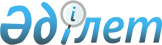 Қарақия ауданы әкімдігінің қаулыларының күшін жою туралыМаңғыстау облысы Қарақия ауданы әкімдігінің 2012 жылғы 07 мамырдағы № 98 қаулысы      РҚАО-ның ескертпесі.

      Құжаттың мәтінінде түпнұсқаның пунктуациясы мен орфографиясы сақталған.

      "Қазақстан Республикасындағы жергілікті мемлекеттік басқару және өзін- өзі басқару" туралы 2001 жылғы 23 қаңтардағы 148-II және маңғыстау облыстық Әділет Департаментінің 2011 жылғы 28 желтоқсандағы № 2-12/13121 ұсыныс хатына сәйкес, аудан әкімдігі ҚАУЛЫ ЕТЕДІ:

      1. Қарақия ауданы әкімдігінің "Қарақия ауданында мемлекеттік қызмет көрсетудің стандартын бекіту туралы" 2008 жылғы 3 сәуірдегі № 96, "Қарақия ауданы әкімдігінің 03.04.2008 жылғы № 96 "Қарақия ауданында мемлекеттік қызмет көрсетудің стандартын бекіту туралы" (тіркеу тізілімінде 14.05.2008 жылғы № 11-4-59 тіркелген және Қарақия газетінің 24.07.2008 жылғы № 25 санды нөмерінде жарияланған) қаулысына толықтыру енгізу туралы 2008 жылғы 19 тамыздағы № 178, "Қарақия ауданында мемлекеттік қызмет көрсетудің стандартын бекіту туралы" аудан әкімдігінің 03 сәуір 2008 жылғы № 96 қаулысына өзгерістер мен толықтырулар енгізу туралы 2009 жылғы 10 маусымдағы № 150, "Аудан әкімдігінің 03 сәуір 2008 жылғы "Қарақия ауданында мемлекеттік қызмет көрсетудің стандартын бекіту туралы" № 96 қаулысына толықтырулар енгізу туралы 2010 жылғы 02 сәуірдегі № 109 қаулыларының күші жойылсын.

      2. Осы қаулы қол қойылған күннен бастап күшіне енеді.


					© 2012. Қазақстан Республикасы Әділет министрлігінің «Қазақстан Республикасының Заңнама және құқықтық ақпарат институты» ШЖҚ РМК
				
      Әкім

Ә. Дауылбаев
